國立臺灣大學「學術勵進青年講座」推薦表(        年)                      一級教學單位：             申請日期：                。說明：1.請送推薦表彩色掃描電子檔(敘明院級或同等級會議審議結果及院長簽章與日期)及近5年代表性著作至多5篇之電子檔；代表作若為書本等印刷品，請檢附1份即可(請送秘書室)。2.前揭各項電子檔檔名均請載明申請人姓名。姓  名性別性別□男□女出  生年月日(1980年3月13日)服務單位(院/系所科)到職年/月到職年/月(102年3月)(102年3月)職稱學歷經歷經歷□目前支領教研人員彈性加給之研究績效優良者(支領期間              學年至              學年)□目前支領教研人員彈性加給之研究績效優良者(支領期間              學年至              學年)□目前支領教研人員彈性加給之研究績效優良者(支領期間              學年至              學年)□目前支領教研人員彈性加給之研究績效優良者(支領期間              學年至              學年)□目前支領教研人員彈性加給之研究績效優良者(支領期間              學年至              學年)□目前支領教研人員彈性加給之研究績效優良者(支領期間              學年至              學年)□目前支領教研人員彈性加給之研究績效優良者(支領期間              學年至              學年)□目前支領教研人員彈性加給之研究績效優良者(支領期間              學年至              學年)□初次推薦(或此前未曾獲本獎項)                   □推薦續聘(      學年曾獲本獎項)□初次推薦(或此前未曾獲本獎項)                   □推薦續聘(      學年曾獲本獎項)□初次推薦(或此前未曾獲本獎項)                   □推薦續聘(      學年曾獲本獎項)□初次推薦(或此前未曾獲本獎項)                   □推薦續聘(      學年曾獲本獎項)□初次推薦(或此前未曾獲本獎項)                   □推薦續聘(      學年曾獲本獎項)□初次推薦(或此前未曾獲本獎項)                   □推薦續聘(      學年曾獲本獎項)□初次推薦(或此前未曾獲本獎項)                   □推薦續聘(      學年曾獲本獎項)□初次推薦(或此前未曾獲本獎項)                   □推薦續聘(      學年曾獲本獎項)曾獲得之學術獎勵研究成果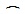 續聘者請敘明前一聘期內之重要成果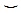 未來研究規劃及目標近5年代表著作至多5篇(請列出論文名稱及出處，全文另以電子檔寄送)(請列出論文名稱及出處，全文另以電子檔寄送)(請列出論文名稱及出處，全文另以電子檔寄送)(請列出論文名稱及出處，全文另以電子檔寄送)(請列出論文名稱及出處，全文另以電子檔寄送)(請列出論文名稱及出處，全文另以電子檔寄送)請填列近5年申請且擔任計畫主持人之教育部、國科會、衛福部、農業部等機關補助計畫註：狀態請填代號 1.申請中 2.已核定請填列近5年申請且擔任計畫主持人之教育部、國科會、衛福部、農業部等機關補助計畫註：狀態請填代號 1.申請中 2.已核定請填列近5年申請且擔任計畫主持人之教育部、國科會、衛福部、農業部等機關補助計畫註：狀態請填代號 1.申請中 2.已核定請填列近5年申請且擔任計畫主持人之教育部、國科會、衛福部、農業部等機關補助計畫註：狀態請填代號 1.申請中 2.已核定請填列近5年申請且擔任計畫主持人之教育部、國科會、衛福部、農業部等機關補助計畫註：狀態請填代號 1.申請中 2.已核定請填列近5年申請且擔任計畫主持人之教育部、國科會、衛福部、農業部等機關補助計畫註：狀態請填代號 1.申請中 2.已核定請填列近5年申請且擔任計畫主持人之教育部、國科會、衛福部、農業部等機關補助計畫註：狀態請填代號 1.申請中 2.已核定狀態狀態計畫編號計畫名稱計畫名稱計畫執行期間經費來源單位院級或同等級會議審議結果院級或同等級會議審議結果院級或同等級會議審議結果院級或同等級會議審議結果校級講座委員會審議結果校級講座委員會審議結果校級講座委員會審議結果院長簽章：日期：院長簽章：日期：院長簽章：日期：院長簽章：日期：副校長簽章：日期：副校長簽章：日期：副校長簽章：日期：